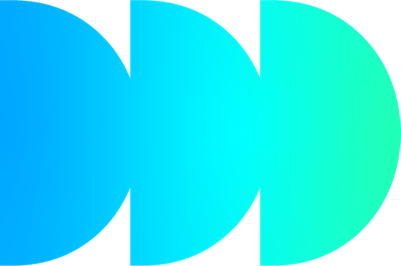 Library resource use and student successData from the 2023 School Reports

The Open University / Library Services
November 2023 §	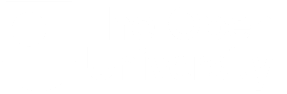 ContentsLibrary training and attainment	4Library resources use and attainment	5Resources accessed and attainment for each school and module	6Data for individual schools	6FASS Arts and Humanities	7FASS Psychology and Counselling	9FASS Social Science and Global Studies	10FBL Undergraduate Business	12FBL Graduate Business	14FBL Law	16STEM Computing and Communications	17STEM Engineering and Innovation	21STEM Environment, Earth and Ecosystem Sciences	23STEM Life, Health and Chemical Sciences	24STEM Maths and Statistics	26STEM Physical Sciences	28WELS Education, Childhood, Youth and Sport	29WELS Health, Wellbeing and Social Care	31WELS Languages and Applied Linguistics	33Open Programme	35Library training and attainmentEach year, we analyse data about student attainment and how participation in library training and use of Library resources relate to student success. We have repeatedly found a correlation between student attainment and engagement with the Library.Figure 1 shows the percentage of all students who began a module in October 2022 (2022J) that have attended or not attended one of the training sessions with their attendance status split by their module result. Across the university, 31% of students who attended a live session gained a distinction at the end of their module.Figure . Percentage of 2022J students (all schools, all levels) attending or not attending live sessions split by their module resultLibrary resources use and attainmentSimilarly, students who access Library resources more frequently correlate to a greater number of distinctions. For all schools, students who received a distinction accessed on average more Library resources than students who passed or failed the module.Across the OU, students who gained a Distinction averaged 34 resource accesses, against those who passed accessed 20 resources and failed accessed 4 resources (Figure 2). The number of Library resources accessed by students typically increases as their level of study progresses.Figure 2. Average number of Library resources accessed per student against result obtained for 2022J presentation (all modules, all schools)Resources accessed and attainment for each school and moduleData for individual schoolsFaculty of Arts and Social Sciences (FASS):Arts and HumanitiesPsychology and CounsellingSocial Science and Global StudiesFaculty of Business and Law (FBL):Undergraduate BusinessGraduate BusinessLawFaculty of Science, Technology, Engineering and Mathematics (STEM):Computing and CommunicationsEngineering and InnovationEnvironment, Earth and Ecosystem SciencesLife, Health and Chemical SciencesMaths and StatisticsPhysical SciencesSchool of Wellbeing, Education and Language Studies (WELS):Education, Childhood, Youth and SportHealth, Wellbeing and Social CareLanguages and Applied LinguisticsOpen ProgrammeFASS Arts and HumanitiesFASS Psychology and CounsellingFASS Social Science and Global StudiesFBL Undergraduate BusinessFBL Graduate BusinessFBL LawSTEM Computing and CommunicationsSTEM Engineering and InnovationSTEM Environment, Earth and Ecosystem SciencesSTEM Life, Health and Chemical SciencesSTEM Maths and StatisticsSTEM Physical SciencesWELS Education, Childhood, Youth and SportWELS Health, Wellbeing and Social CareWELS Languages and Applied LinguisticsOpen ProgrammeFailPassDistinction(n)Attended live5.74%62.97%31.29%1272Did not attend17.63%63.27%19.09%132444GradeAverageDistinction33.8Pass19.7Fail3.5ModuleDistinctionPassFailA11140172A11271386A11379466A21524102A22358286A22563267A22648334A229118447A23046215A23214114A23381335A2341885A27654242A32692385A32722310721A32942624481A3341539222A3351717521A3401977713A3421509926A3441505713A3501628616A36327110A802624441A843220197137A86325913062A87327513387ModuleDistinctionPassFailDE100941DE20070346DD21070214D24158225DE3001386919DD310924410DD317835016DD80116712938ModuleDistinctionPassFailDB125431DD102741DD1031692DD105741DD126731A22232151A22735318D2251742DD209861DD2112778DD2121251DD2131696DD21518112DD21838186DD2261062DST20623135TD22317144A33218911317A333104528D325102609DD308104479DD30959184DD3111205312DD313734714DD316856513DD319682726DD32123150A85319413537D8901434044DD8701789584DD8711368819DD87219411538ModuleDistinctionPassFailB100420BXY100020B124310B20543262B20645173B20724123B208981B293621BXY207362312B30222113B32723152B32915105B3911572BXY30284205ModuleDistinctionPassFailB81075894B81558223U810373264BB84227222BB84926227B85991288BB85135204BB85226163BB85327230BBXY8571620 0B86028245B8611854725B86253321B864612510B86626254B86784200BXR868000B870554118B872392915B87365197B874261810B875685113BXR8730260BXY8700054BXY872141120BXY873211936BXY87428167BXY87565395ModuleDistinctionPassFailW1111551W1121792W20229155W20327115W21155298W21242235W30270317W33053255W340733210W35051299W360341332ModuleDistinctionPassFailT122731TM1111171TM1121392TM1291261TMXY1301160TXY122060M250742M269541MXY250451MXY2696184T2271431TM254452TM2551661TM2571361TMXY254448TMXY257740TT2841473TTXY2841693TM31142197TM35130236TM35242146TM35353214TM35425112TM35513104TM35612843TM35751221TM35837225TMXY31121170TMXY3510270TMXY352101140TMXY35370180TMXY3541760TMXY35631240TMXY35744220ModuleDistinctionPassFailM8111184216M812783013MXY81248257M813363622M814184324M8157173212M81612464M81751486T82843141TXY82841100MXY84503110MXY8550250ModuleDistinctionPassFailT1921061T1931561T194942U1011021U116930T212741T2131554T217331T2181243T22016132T2291272T2711881T3121154T31326102T317221174T3198114T329483019T36644185T36759186T460933240ModuleDistinctionPassFailS1122461S20655214S20935183S3091003328S397122566SDT306102525SXF206422810ModuleDistinctionPassFailSDK100962S215974S24826129S28532218S29025159S294261510S29530194SK29818113SK29919125S31554172S317702811S350966214SD329544113SK320553512SD8161398516ModuleDistinctionPassFailM140630MST124441MST125441MU123441M208220M248233M249425MST2101031MST224652M303430M337521M3435101M347782M3481051M373320ME321350ME322531MS327956MST3267116MT365522ME620750M8204245M8211264M8232542M829440M8325314M8384510M84059757ModuleDistinctionPassFailS1112661SM123520S217651S283558S284461SXPS28830152S3822462S3832276SM38013171SM38115111ModuleDistinctionPassFailE102831E103430E109210E110210E1171681E1191051E20925134E21976293E22921134E23232185E23543243E23672397E309633010E3121015711E3141356511EE3040293EEXP3040399EK313894915E80819714870EE81111612140EE81421514139EE8301298318ModuleDistinctionPassFailK10220103K1181131KXY102504560KYN10247409KYNL10255442K21946145K22021104K2340160K2401692K27139169KE20621135KXY210876128KXY234866641KXY27150280KYN2101245517KYNL2109884231K310453210K314994310K316865841K31851216K323122555KE322794516KXY315906635KXY31649219113KXY3251327646KYN316011653KYN3257782125KYNL3160690KYNL325171646K805383267K833147942KXY806016811ModuleDistinctionPassFailL10114122L112340L113420L116330L161731L185440L192421L193520L194311LB170530L20156345L2221251L223771L226550E30219108E30436142EA30038146L3323872L33335150L3361460EE81735014436L8022175742ModuleDistinctionPassFailA21532135A802574719A85301480B124243B32925204B867000DD310110454E20948237E80834218248H880000K3141135611M2501691M815000M816000MST1248245S1117692S29436419S818000SD329525017SDK100873SK299422115T1921142T3131746TM111841U1166170W821000YXM130080YXM8301857914